Finance Committee Meeting
To all Members of the Finance Committee: Cllr S Buddell, Cllr P Heeley (Chairman), Cllr T Keech (TK) and Cllr A Lisher - You are hereby summoned to attend a meeting of the Finance Committee on:Monday 20th November 2023 at 6.30pm in the Washington Village Hall (Doré Room)AGENDAF/23/11/3      To Receive and accept apologies for absence.F/23/11/2      To Record declarations of interest from members in any item to be discussed F/23/11/3      To Approve Minutes of the last Finance Meeting of 4th September 2023F/23/11/4      To Report the current budget position F/23/11/5      To Receive, Review and Recommend the draft 2024/25 budget and preceptF/23/11/6      To Review business savings accounts for recommendation to the Council.F/23/11/7      To Agree date of next meeting.          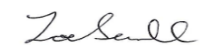                         Zoe Savill                        Clerk of Washington Parish Council                        14th November 2023Under the provisions of the Local Government Audit and Accountability Act 2014 (Openness of Local Government Bodies Regulations 2014), members of the public are permitted to film or record Council meetings to which they are permitted access, in a non-disruptive manner. By attending this meeting, it is deemed that you consent to this. A person or persons recording the parish meeting are reminded that the Public Speaking period is not part of the formal meeting and that they should take legal advice for themselves as to their rights to make any recording during that period